МУНИЦИПАЛЬНОЕ БЮДЖЕТНОЕ ОБЩЕОБРАЗОВАТЕЛЬНОЕ УЧРЕЖДЕНИЕ«ДРОСКОВСКАЯ СРЕДНЯЯ ОБЩЕОБРАЗОВАТЕЛЬНАЯ ШКОЛА»ПРИКАЗ01 сентября 2021 года 										№ 167Об организации работы школьного спортивного клубаС целью организации и проведения спортивно-массовой и физкультурно-оздоровительной работы в образовательном учреждении во внеурочное времяПРИКАЗЫВАЮ: Назначить руководителем клуба Гаврина В.Н. - учителя физической культуры.Организовать работу Школьного Спортивного Клуба с «1» сентября 2021 г. в соответствии с Уставом. Утвердить состав Совета Школьного Спортивного Клуба:Калинкина И.Н., зам. директора по ВРГаврин В.Н., учитель физической культурыЛовчиков А.Н., учитель физической культурыШироких Н., обучающийся 9 классаСсыпных С., обучающийся 11 класса4. Утвердить название Школьного Спортивного Клуба «Олимпия», эмблему, девиз клуба.5. Утвердить Положение о Школьном Спортивном Клубе (Приложение 1).6. Утвердить Положение о Совете школьного спортивного клуба (Приложение 2).7. Утвердить Устав клуба (Приложение 3).8. Утвердить план работы ШСК (Приложение 4)9. Членам Школьного Спортивного Клуба принимать активное участие в организации соревнований, товарищеских встреч между общеобразовательными учреждениями села, района в течение учебного года.10. Контроль за исполнением данного приказа возложить на зам. директора по ВР Калинкину И.Н.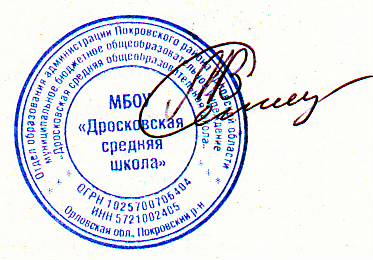 Директор школы:                                                  /Ретинский М.В./С приказом ознакомлены: